Application for Honors Scholarships
Mark the appropriate box(es) for the scholarship(s) you are eligible for ONLY. Complete the attached application and return it with this cover sheet and a transcript to Judice Rickels Hall 2nd Floor Office. For questions or concerns, call 337-482-6700.
DEADLINE:   FRIDAY, SEPTEMBER 15th 2023 AT 12:00 NOON Applications without a transcript (official or unofficial) will not be considered.NAME: ________________________________________ ULID:_________________________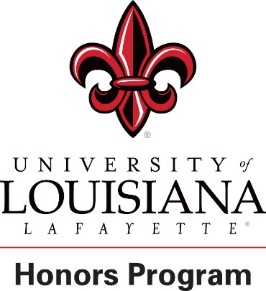 University of Louisiana at LafayetteHonors ProgramScholarship Application(Type or write in black ink)Name:  ______________________________________________________________________________
 Last                                                                 			First				     	Middle 
ULID:_____________________________________ 
Address:  _____________________________________________________________________________  Street or P.O. Box                                                                       City                                                                                                                 State                                      Zip                Contact: ______________________________________________________________________________                          Telephone				Cell PhoneHigh School: ______________________            Major: ___________________ College:_______________________		        Veteram? Yes/No____ Current Service? ___Hours Completed: _______________ GPA: _____________ Honors Credits: ___________Anticipated date of graduation:  _____________________________________________________________List all UL scholarships, Pell Grants, etc. you have received, are currently receiving, or expect to receive:Name of scholarship                              Amount                                Length                       School year ______________________________________________________________________________________________________________________________________________________________________________________________________________________________________________________________________________________________________________________________________________________________________________________________________Total Awarded Amount: List any honors or awards received at UL including honorary societies, office held, committees, etc:  ________________________________________________________________________________________________________________________________________________________________________________________________________________________________________________________________________________________________________________________Describe your involvement in the Honors Program: Honors courses, committees, conferences; Honors Board, Honors Baccalaureate program, seminar, etc.Honors courses completed (excluding Honors Seminar):______________________________________________   ______________________________________________	______________________________________________	 ______________________________________________
______________________________________________   ______________________________________________Involvement in extracurricular and community activities:______________________________________________________________________________________________________________________________________________________________________________________________________________________________________________________________________________________________________________________________________________________________________________________________________Describe how you demonstrate your love of music: (For the Gordon Rickels’ Scholarship only)__________________________________________________________________________________________________________________________________________________________________________________________________________________________________________________________________________________________________________________________________________________________________________________________________________________________________________________________________Your signature indicates that you agree to allow the Scholarship Committee to review your record and application.  Reminder: Applications without transcripts will not be considered.

_________________________________ 			____________________________  Signature						            DateAttach a transcript (official or unofficial) and return to the Honors Program Office
 Judice-Rickels Hall, room 205.
DEADLINE: FRIDAY, SEPTEMBER 15th , 2023 AT 12:00 NOON 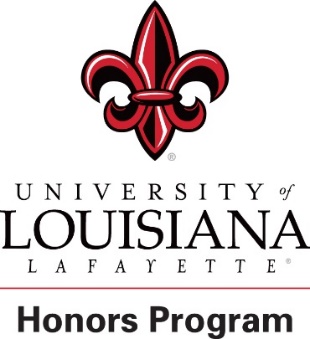 
Keith Lindley Endowed Scholarship 
(2) Amount: $1,225 each for fall semester
Qualifications:Must have a 3.2 cumulative GPA, a full-time sophomore, junior or senior majoring in Engineering or Science.
Maise and Grant Molett
Honors Program Endowed Scholarship
(2) Amount: $1,125 each for fall semester
Qualifications:Must have a 3.5 cumulative GPA, a full-time sophomore, junior or senior. Gordan Rickels Endowed
 Honors Scholarship
(4) Amount: $500 each for fall semester
Qualifications:Full-time freshman, sophomore, junior or senior
in good standing, active member of the Honors Program and be in the College of Liberal Arts. Cumulative GPA’s of 3.0 for 30hrs and 3.2 for 30+hrs. Demonstrate a love of music by continuing studies, performance and/or composition.

Oran Robert Perry Burke
Memorial Scholarship
 (7) Amount: $1,000 each for fall semester
Qualifications:Must have a 3.2 cumulative GPA, a  full-time sophomore, junior or senior in financial need.Anne M. and Dwight T. Coles EndowedHonors Scholarship I(1) Amount: $6,100 
Qualifications:Must have a 3.5 cumulative GPA, a full-time sophomore, Active in Honors Program, and a U.S. Citizen.
Anne M. and Dwight T. Coles EndowedHonors Scholarship DUO(1) Amount: $5,900

Qualifications:Must have a 3.5 cumulative GPA, a full-time sophomore, Active in Honors Program, and a U.S. Citizen.Anne M. and Dwight T. Coles EndowedHonors Scholarship TRIA(1) Amount: $5,500Qualifications:Must have a 3.5 cumulative GPA, a full-time sophomore, Active in Honors Program, and a U.S. Citizen.
James Devin Moncus Family Foundation Honors Scholarship 
(2) Amount:  $10,000 each ($2,500 1st semester junior & senior year) ($2,500 2nd semester junior & senior year)Qualifications:Must have a 3.2 cumulative GPA, a full-time student entering junior year (60-70 hours), Graduate of a Lafayette Parish High School, U.S citizen, and participant in community service.Dr. Louis Houston Endowed Scholarship
(1) Amount: $500 each for fall semesterQualifications: 
Must have a 3.2 cumulative GPA, a full-time sophomore, junior or senior in financial need.Drs. Pat and Milton Rickels Endowed Scholarship
(1) Amount: $500 for fall semesterQualifications: 
Must have a 3.2 cumulative GPA, a full-time sophomore, junior or senior in financial need.Raymond Bourque, Sr. Memorial
Honors Program Endowed Scholarship
(2) Amount: $425 each for fall semesterQualifications:Must have a 3.2 cumulative GPA, a full-time sophomore, junior or senior in financial need and a member of extracurricular or community activities.Mary Ellen & Richard Stegall
Honors Scholarship
(1) Amount: $450 for fall semester
Qualifications:
Must have a 3.2 cumulative GPA, a  full-time sophomore, junior or senior in financial need majoring in Psychology. 
UL Honors Scholarship in
Kinesiology
(1) Amount: $500 for fall semester
Qualifications: 
Must be a Kinesiology Major, be a Sophomore, Junior or Senior, must have a 3.2 cumulative GPA, be in good standing in the Honors Program, and show community service in the Honors Program.LCPL. Aaron Robichaux Memorial Endowed ScholarshipAmount: $600 for Fall SemesterQualifications: 
Must be a full-time Sophomore, Junior or Senior, must have a 3.2 cumulative GPA, be in good standing in the Honors Program, and show community service in the Honors Program. Preference given to active-duty reserves or a veteran. Further to student from St. Landry Parish.
Woman’s Club of Lafayette Endowed ScholarshipAmount: $2,300 for Fall SemesterQualifications: 
Must be a Major in one of the Humanities, be a Sophomore, Junior or Senior, must have a 3.2 cumulative GPA, be in good standing in the Honors Program, and show community service in the Honors Program.UL Honors Scholarship in 
Business
(1) Amount: $500 for fall semesterQualifications: 
Must be a Business Major, be a Sophomore, Junior or Senior, must have a 3.2 cumulative GPA, be in good standing in the Honors Program, and show community service in the Honors Program.UL Honors Scholarship in 
Nursing
(1) Amount: $500 for fall semesterQualifications: 
Must be a Nursing Major, be a Sophomore, Junior or Senior, must have a 3.2 cumulative GPA, be in good standing in the Honors Program, and show community service in the Honors Program.Honors Alumni Scholarship(1) Amount $265 each for fall semesterMust be a full-time student, be a Sophomore, Junior of Senior. Must have a 3.2 cumulative GPA and show community service in the Honors Program.Dr. Maureen Brennan Endowed Honors Scholarship (1) Amount $600 each for fall semesterMust be a full-time student, be a Sophomore, Junior of Senior. Must have a 3.2 cumulative GPA, preference will be given to those in financial need.